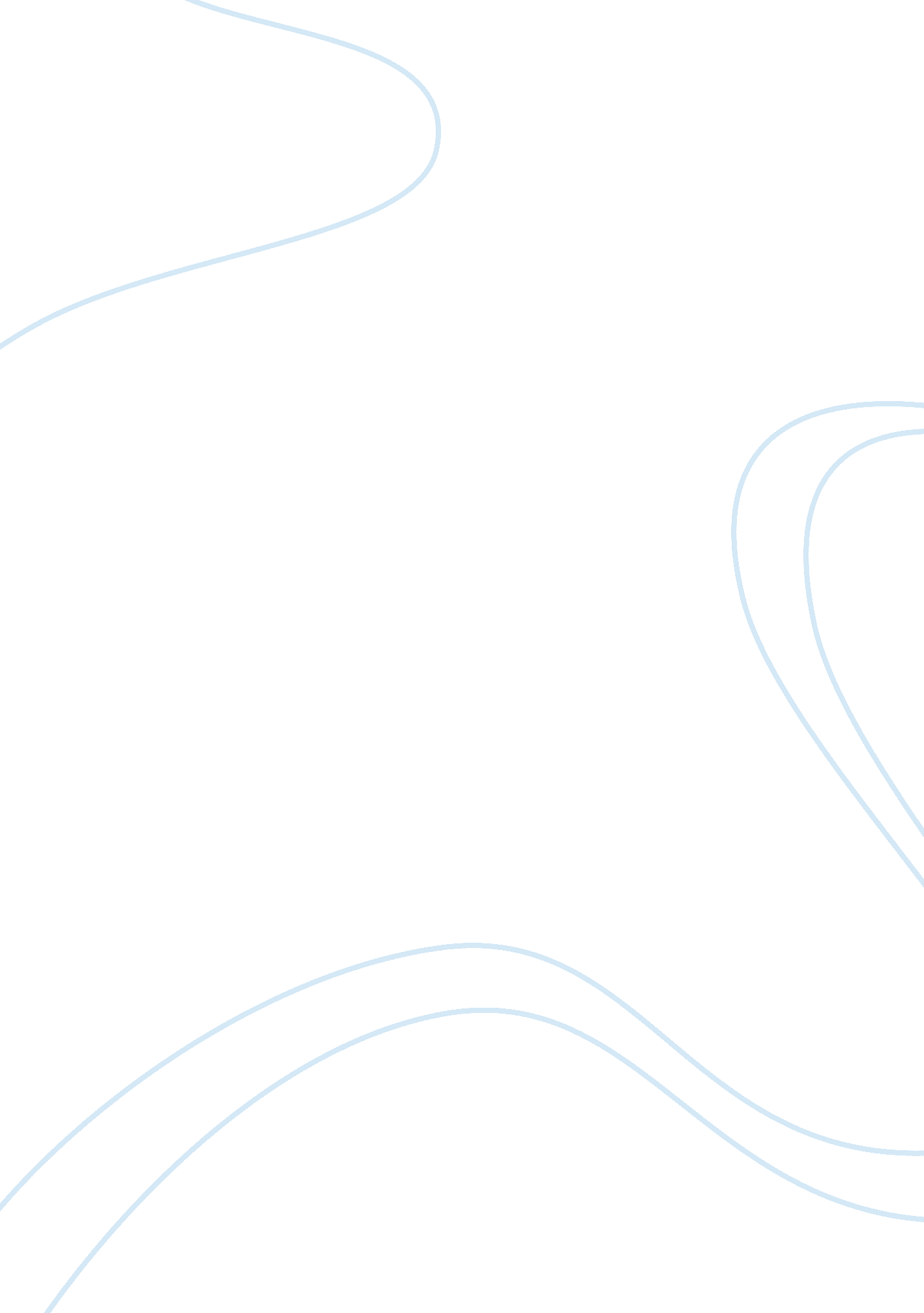 Navigating the online environment guide assignment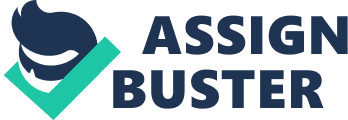 Click on the Resources Tab in the classroom. List each section. Review each section and list what you find in it. -Course material-content and readings -student success center -Syllabus -library -classroom policies -tutoring comes 8. Find and review the contents of the syllabus. List any info about the syllabus you feel is important to remember. – Objectives -Gradable items: test/quizzes, Q, Assignments, participation – Topic materials: Lecture note, electronic resource, additional material 9. Go to http://library. GU. Du. Click on Frequently Asked Questions (on the left). List how a GUCCI student finds a Book, DVD, streaming video, or other multimedia at the GU library. Click On the “ Find Books & More” link on the Library’s web site at http:// library. GU. Du Enter your keywords in the search box and click “ Search. ” On the left-hand side of the screen, you will see links that allow you to limit your search to various formats. Most of the Library’s resources are electronic and can be accessed directly on the web site. GU Web site Questions (http://www. Cue. Du) 1. Locate and click the Spiritual Life link on the right side of the screen. You will notice a navigation pane on the left side of the screen. Click the “+” sign next to Chapel and the Gathering. What information is listed under Chapel and the Gathering? – Watch prior services 2. On the Home page, locate and click the Current Students button on the right side of the screen. Scroll down the page. What links are listed under the Student Resources section? -Mentoring program-Tuition and fees-Campus map-doctoral community-parking 3. On the Home page, locate and click on the Resources tab at the top of the screen. Click the Technical Support link listed under the Support Services section. What information can be found under Technical Support? -Student success webzines-tutorials-fag’s-turning- stream-tech requirements-manage you passwords-comment on our service-contact us-email tech support 4. On the Home page, click on the Contact Us tab which is located just above the home page footer. This is where you can locate phone numbers and addresses of the colleges, the main GAL. switchboard, and the Student Services offices. List the phone numbers of the following departments located in the Student Contact Information section: Career Services-I . 602. 639. 6606 Center for Learning Advancement-I . 602. 639. 8901 Academic Advising-I . 800. 800. 9776 Finance Counselors-I . 00. 800. 9776 Office of Academic Records-I . 800. 800. 9776 5. On the Home page, notice the icons on the top right header area. What are the other icons listed next to for the GUCCI Backbone page? -Twitter, you tube, linked, Google, GU blobs 6. On the Home page, click the Student Life tab located at the top. Scroll down to the Living on Campus section, then click on Wellness Center. What is the Health Centers official name? -Cooke health and wellness center 7. On the Home page, click the About Us tab located at the top. What is the vision and mission statement for Grand Canyon University? Grand Canyon university prepares learners to become global citizens, critical thinkers, effective communicators, and responsible leaders by providing an academically challenging, values-based curriculum from the context of our Christian heritage. The curriculum at GUCCI is designed to prepare students with the skills and knowledge needed in the contemporary job market. Students are challenged to develop these tools and to push their intellectual limits in order to become successful in their careers. Vision Grand Canyon University is a premier Christian university educating people to dad and serve. Mission Grand Canyon University prepares learners to become global citizens, critical thinkers, effective communicators, and responsible leaders by providing an Christian heritage. The curriculum at GU is designed to prepare students limits in order to become successful in their careers. In addition, the curriculum fosters personal discovery so that students realize within themselves the elements of compassion and accountability. A uniquely important element of the GAL. mission statement is the defining attribute of its Christian heritage. The GAL. community defines its culture by the way its members reflect a committed relationship with Christ and creates the GU experience in a manner that reflects His teachings to support students and graduates through a successful life journey. These normative Christian values are integral to the development, maturity, and education of ethical and morally respectable citizens who continue on the path of life-long learning. Each element or objective of the GUCCI mission statement is uniquely addressed in the GUCCI curriculum and by the GUCCI culture, which shapes a rich earning environment from which students graduate with professional and life skills. When learners graduate from GU, our expectation is that they will be global citizens, critical thinkers, effective communicators, and responsible leaders. . Also under the About Us tab, locate the four pillars of Grand Canyon University. -academic advancement-Christian camaraderie-extracurricular excellence-wellness 9. Navigate from the About Us tab to the Academics tab. Read about Accreditation near the bottom of the page. What did you learn? -As an accredited university, Grand Canyon university holds both college-specific and program-specific accreditations. 